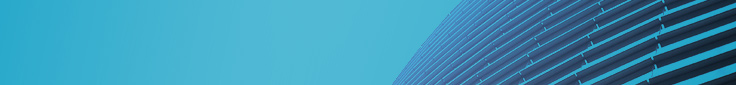 以下資料由第一商業銀行股份有限公司提供，資料若有錯誤、遺漏或虛偽不實，均由該銀行負責。註:依財團法人中華民國證券櫃檯買賣中心黃金現貨登錄及買賣辦法第39條之規定，保管黃金現貨之專戶應為開立於同時具備倫敦金銀市場協會（London Bullion Market Association，簡稱為LBMA）造市會員及倫敦貴金屬清算公司(London Precious Metals Clearing Ltd，簡稱為LPMCL)清算會員資格銀行之記名式保管帳戶。黃金現貨代號AU9902黃金現貨名稱第一商業銀行成色千分之九九九點九黃金現貨黃金現貨成色千分之九九九點九造市商造市商名稱：第一商業銀行股份有限公司聯絡人：周慧美聯絡電話：(02)2348-1111  分機：2365黃金現貨保管機構黃金現貨保管機構名稱：第一商業銀行股份有限公司聯絡人：吳佳澤聯絡電話： (02)2348-1111  分機：1175黃金現貨記名式保管帳戶(Allocated Account)之開戶銀行 (註)黃金現貨記名式保管帳戶(Allocated Account)之開戶銀行 (註)UBS AG LONDON BRANCH黃金現貨轉換及提領規定黃金現貨轉換及提領規定(連結網址)https://www.firstbank.com.tw/sites/fbweb/GoldPlatformBusiness